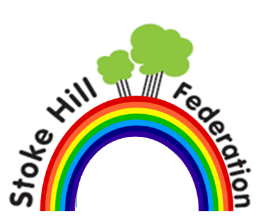 Updated Back on Track Strategy (UBoTS)A plan for all children to be on track for ARE by July 2021Sources:Schools coronavirus (COVID – 19) operational guidance (DfE) February 2021www.gov.ukCatch up Premium (DfE) 24 February 2021  www.gov.ukQuality First Teaching Checklist: The 10 Most Effective Strategies for Primary Schools   Neil Almond   23 July 2020How to tackle the catch up conundrum (tes)      No. 5443     5 March 2021Dylan Williams on Formative Assessment atomibrainer PodcastEducation Endowment Foundation:Tool Kit https://educationendowmentfoundation.org.ukWellbeing IntentionEnsure each child:settles quickly and swiftly back into schoolknows the x6 C19 ‘safe’ rulesreconnects with school expectations and routinesrebuilds relationships with other children and staffAssessment: Intentionquickly build a picture of individual attainmentidentify priorities for the whole class, groups or individualsregularly chart progress against agreed prioritiesprovide effective oral and written feedbackTeaching & Learning: Intentiondeliver Quality First Teachingmake every lesson countplan to address gaps and misconceptions increase time spent on the key areas/subjectsprepare children for the next year groupCurriculum: Intentionteach a broad and ambitious curriculum made decisions about curriculum contentensure delivery of the four unique SHINS characteristicsWellbeing: ImplementationSee Full Opening guidance 03/03/21. Assessment: ImplementationYou should ensure that pupils – particularly disadvantaged, SEND and vulnerable pupils are given the support they need to make good progress. (DfE Feb 2021)Re-familiarise yourself with previous achievement and attainmentWork thoroughly through the end of the autumn term data for those children that were RL.Identify children Not on Track (NoT) in the Prime Areas (PA) or in phonics, reading, writing and maths (PRWM). Refer to Learning Journeys and exercise books. Decide as a year group what you are going to assess in weeks 3&4.You cannot assess everything taught in the spring term so far, You should focus your assessment on the KEY teaching content in the PA or in PRWM.  Formative assessment: Drives what you teachYou should use the techniques already well established in school to build a picture of what the children know:elicitation (number bonds: show me, write for me)observationopen ended and closed tasks questioning (white boards, finger voting)unpick misconceptions (12 and 20) Building a secure picture ‘The better the evidence, the better the conclusion’ Dylan Williams e.g.  you will need several episodes/pieces of evidence to make a secure a judgement about what a child knows. Teachers/Key Person should undertake the assessments but teaching assistants should be given opportunities to contribute to the process of building a picture of a child.After an initial whole class assessment task, you will probably need to follow up with groups or individuals. Don’t make a final judgment about a child until at least the end of week 2, possibly week 3. What do I do once the assessment process is complete?You will then need to consider the immediate priorities for your class in the PA or PRWM in three ways; for the whole class, groups or individuals e.g. You will need one grid per area or subject which identifies 3 or 4 priorities. See page 6.What about Intervention? How about intervening differently!Wave 1: UniversalQuality First TeachingWave 2: Targeted Small Group and 1:1Tutoring (Catch Up Premium £14,500))Teachers/Key Person in the EYFS and KS1 will be released to tutor children from their own class in small groups or individually, whilst their classes are covered by a teacher.Tutoring in both the FS and KS1 will focus on writing and maths by addressing gaps and misconceptions but also importantly through use of pre-teaching to prepare children for new content and vocabulary.Each teacher will be covered for a morning and an afternoon each week. Where possible part time teachers and known supply teachers will be used to cover classes.Unfortunately the Catch-Up Premium does not include the N. I have decided to allocate most of this years’ PPG funding to be used in the N for targeting disadvantaged children or those children that are not on track.Remediation programmesTAs in the FS & KS1 will deliver remediation programmes in phonics and reading, led by the phase or subject leader.In class SupportTeachers and TAs focus their attention in class on disadvantaged, lower attaining childrenTracking ProgressOver the next term you will be expected to carefully monitor the progress of the groups/individuals that you tutor and use some of the tutoring time to more frequently update the schools assessment systems.There will also be an additional morning for Moderation/Assessment in sum 1.  Feedback & MarkingEffective feedback and marking is characterised by a child knowing the key one or two things that will most improve their learning Consistent use of the schools’ F&M code supports children by reminding them of their focus for improvement.Summative AssessmentWe will be using the usual standardised assessment materials to assess Y1 and Y2 phonics and some of the Y2 SATs materials for reading and maths. The data will not be reported to the government this year but it will be used to support teacher assessment, inform the next teacher, the JS and to identify SIPs for 2021-22.There will also be support for teachers in making final teacher assessment judgements about attainment through engagement by subject leaders in POBBLE. More details in sum 1.Parental EngagementA short video for parents explaining the UBoTS and how they can help their child.Learning Letters to have a makeover.Reporting to ParentsNo news yet on annual reports.We will be having P/C&T meetings, probably virtually early in sum 2. TACs and annual reviews will go ahead as planned. SIP - PDMsPDMs will be used to train and support teachers with assessment.Teaching & Learning: ImplementationDo not plan to teach any new content in weeks 3&4. The focus will be on revision and assessment. Make every lesson countAdditional Bronze and Silver Times end after week 2.Every lesson should embody Quality First Teaching: Wave 1 The pedagogy section of the Curriculum Overview document will provide you with a refresher.Have high expectations‘I have taught you this, you should know it’.  Rebecca CosgraveTeaching priorities for the summer termEYFS leaders and KS1 subject leaders will send you a copy of the main teaching content priorities for maths and writing for the summer term. Priorities for phonics and reading may need to be more personalised for your class.Planning for Teaching and LearningPlan based on your assessments of what children know, not what they need to learn.Plan to address gapsPlan to address misconceptionsPlan the assessment task when you plan the teaching contentPlan for practise of key skills across the curriculumBenefitting from the wider community of educationPhase and subject leaders will attend the termly briefings from spr 2 onwards and share through PDM’s.As professionals consider how you are keeping yourselves up to date? SIP  - PDMsPDMs will be used to support teachers with improving their subject/content knowledge and with Quality First Teaching.Curriculum: ImplementationThe curriculum remains broad and ambitious. (DfE Feb 2021)Curriculum priorities (DfE Feb 2021)EYFS – PSED, PD, C&L, L, M, UtW and EA&DKS1 – P, R, DV, W & M Stoke Hill T&L PrioritiesThe teaching of phonics, reading and developing vocabulary remain the key priorities.Broad and AmbitiousTeach all subjects but not to the depth of 2019.TimetablingMaintain the changes made in the autumn term to increase time for key areas/subjects.SIP- PDMsWill be used to share curriculum development and priorities.Wellbeing: ImpactChildren will be: happy and settled keeping themselves C19 safe following the Be Ready, Be Respectful and Be Safe school rulesenjoying positive relationships with other children and staffAssessment: ImpactTeachers will have used assessment to:identify gaps/misconceptionsensure good progress ensure that children know how to improve their learningdrive T&L contentgenerate an accurate final teacher assessment judgementTeaching and Learning: ImpactTeachers will have:taught good lessons everydaytaught from what the children already knowtaught to address gaps/misconceptionsensured that children acquire key skills and knowledgeprepared children for the next yearCurriculum: ImpactTeachers will have:not taught all the curriculum delivered a broad and ambitious curriculumensured that the curriculum reflects the four SHINS characteristics